  1.  Check service information for the specified starter current draw test procedure and 	     specifications.		__________________________________________________________________		__________________________________________________________________NOTE:  Few vehicle manufacturers give starter current draw specifications with the starter installed on the vehicle.  Use the chart below as a guideline regarding the range of the maximum allowable starter draw.	4-cylinder engines = 150 to 185 amperes maximum (normally less than 100 A)	6-cylinder engines = 160 to 200 amperes maximum (normally less than 125 A)	8-cylinder engines = 185 to 250 amperes maximum (normally less than 150 A)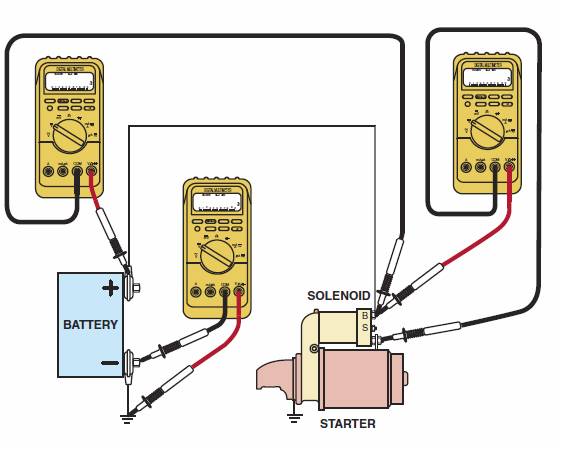   2.  Perform the starter current draw test following the                  manufacturer’s instructions.		Results:  ________ amperes	  	3.  Connect the voltmeter, as shown in the                  illustration, and crank the engine.  Observe the                  voltmeter.  4.  All test results should be less than 0.2 V (200 mV).  5.  Based on the specifications and the test results, what is the needed action?		________________________________________________________________		________________________________________________________________		________________________________________________________________